Publicado en Granada el 15/11/2018 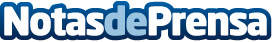 Máster propio en Derecho de la Seguridad Social. V EdiciónLa Universidad de Granada organiza, a través de la Escuela Internacional de Posgrado y la Fundación General Universidad de Granada – Empresa, el Máster Propio en Derecho de la Seguridad Social. IV Edición, que se celebrará del 19 de noviembre de 2018 al 6 de junio de 2019, los lunes y martes de 16:30 a 20:30 horas y algunos miércoles de forma excepcional, en el Aulario de la Facultad de Derecho de la Universidad de GranadaDatos de contacto:Fundación General Universidad de Granada - EmpresaCentro de Transferencia Tecnológica | Gran Vía de Colón, 48, Planta 1ª | 18071 | Granada958 24 17 02Nota de prensa publicada en: https://www.notasdeprensa.es/master-propio-en-derecho-de-la-seguridad_1 Categorias: Derecho Finanzas Andalucia Universidades http://www.notasdeprensa.es